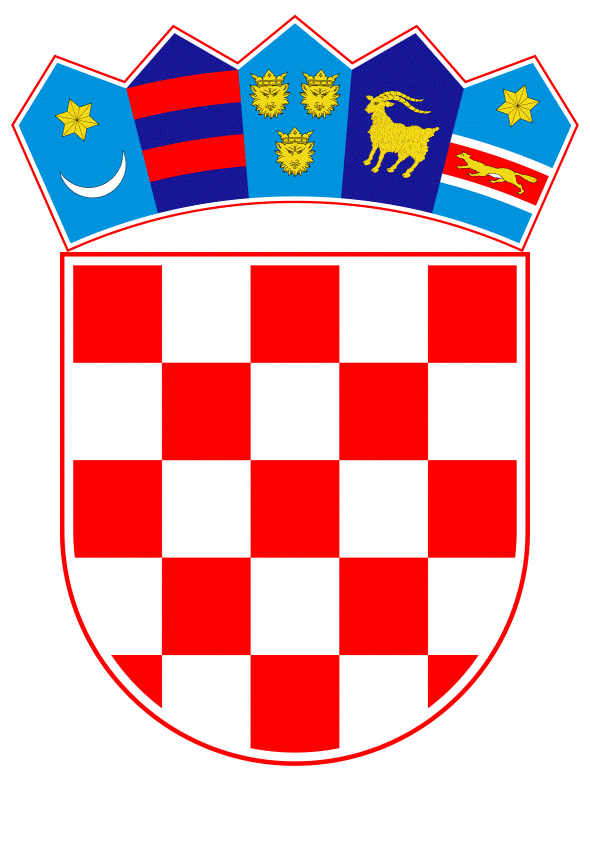 VLADA REPUBLIKE HRVATSKEZagreb, 26. studenoga 2019.______________________________________________________________________________________________________________________________________________________________________________________________________________________________											PRIJEDLOGKlasa:									 	Urbroj:	Zagreb,										PREDSJEDNIKU HRVATSKOGA SABORAPredmet:	Zastupničko pitanje Snježane Sabolek, u vezi s brojem priključaka na vodovod i kanalizaciju - odgovor Vlade		Zastupnica u Hrvatskome saboru, Snježana Sabolek, postavila je, sukladno s člankom 140. Poslovnika Hrvatskoga sabora (Narodne novine, br. 81/13, 113/16, 69/17 i 29/18), zastupničko pitanje u vezi s brojem priključaka na vodovod i kanalizaciju.		Na navedeno zastupničko pitanje Vlada Republike Hrvatske, daje sljedeći odgovor:		Pregled broja stanovnika kojima je omogućen pristup vodi za ljudsku potrošnju odnosno sustavima javne odvodnje po županijama nalazi se u nastavku:1. Sustav javne vodoopskrbe2. Sustav javne odvodnje	Eventualno potrebna dodatna obrazloženja u vezi s pitanjem zastupnice, dat će dr. sc. Tomislav Ćorić, ministar zaštite okoliša i energetike.PREDSJEDNIKmr. sc. Andrej PlenkovićPredlagatelj:Ministarstvo zaštite okoliša i energetikePredmet:Verifikacija odgovora na zastupničko pitanje Snježane Sabolek, u vezi s brojem priključaka na vodovod i kanalizacijuŽupanijaBroj stanovnika prema popisu 2011.Broj priključenih stanovnika (stvarna priključenost) za 2018.Broj stanovnika s mogućnošću priključenja (imaju pristup javnom vodoopskrbnom sustavu, ali se nisu svi priključili) Postotak priključenih stanovnikaPostotak stanovnika s mogućnošću priključenjaZagrebačka317.606240.514280.95175,73 %88,46 %Krapinsko-zagorska132.89297.914108.28873,68 %81,49 %Sisačko-moslavačka172.439128.187150.69274,34 %87,39 %Karlovačka128.899117.263119.64690,97 %92,82 %Varaždinska175.951149.104163.08684,74 %92,69 %Koprivničko-križevačka115.58469.89199.36860,47 %85,97 %Bjelovarsko-bilogorska119.76468.082104.41756,85 %87,19 %Primorsko-goranska296.195293.728294.45499,17 %99,41 %Ličko-senjska50.92743.54845.95185,51 %90,23 %Virovitičko-podravska84.83666.88483.69778,84 %98,66 %Požeško-slavonska78.03456.89272.09872,91 %92,39 %Brodsko-posavska158.575100.598135.70663,44 %85,58 %Zadarska170.017147.639155.75586,84 %91,61 %Osječko-baranjska305.032257.569296.92784,44 %97,34 %Šibensko-kninska109.375103.884105.92194,98 %96,84 %Vukovarsko-srijemska179.521163.456179.07991,05 %99,75 %Splitsko-dalmatinska454.798417.706442.55291,84 %97,31 %Istarska208.055206.535206.53599,27 %99,27 %Dubrovačko-neretvanska122.568115.068118.26993,88 %96,49 %Međimurska113.80490.391113.50779,43 %99,74 %Grad Zagreb790.017753.005754.06195,32 %95,45 %ŽupanijaBroj stanovnika prema popisu 2011.Broj priključenih stanovnika  (stvarna priključenost) za 2018.Broj stanovnika s mogućnošću priključenja (imaju pristup sustavu javne odvodnje, ali se nisu svi priključili) Postotak priključenih stanovnikaPostotak stanovnika s mogućnošću priključenjaZagrebačka317.606132.629135.83141,76%42,77%Krapinsko-zagorska132.89229.16629.16621,95%21,95%Sisačko-moslavačka172.43971.20273.27441,29%42,49%Karlovačka128.89938.15942.44929,60%32,93%Varaždinska175.95157.87759.44332,89%33,78%Koprivničko-križevačka115.58444.98045.58038,92%39,43%Bjelovarsko-bilogorska119.76444.87748.57237,47%40,56%Primorsko-goranska296.195161.916177.02154,67%59,77%Ličko-senjska50.92718.29919.10835,93%37,52%Virovitičko-podravska84.83634.40139.41040,55%46,45%Požeško-slavonska78.03437.49540.48048,05%51,87%Brodsko-posavska158.57561.02478.89038,48%49,75%Zadarska170.01772.90178.96842,88%46,45%Osječko-baranjska305.032166.792197.05954,68%64,60%Šibensko-kninska109.37552.08152.08147,62%47,62%Vukovarsko-srijemska179.52169.31295.62138,61%53,26%Splitsko-dalmatinska454.798218.938219.03848,14%48,16%Istarska208.055129.622134.89562,30%64,84%Dubrovačko-neretvanska122.56855.19556.99045,03%46,50%Međimurska113.80434.08334.08329,95%29,95%Grad Zagreb790.017749.420749.42094,86%94,86%